Al Signor SINDACO COMUNE DI                                FICARRA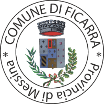 OGGETTO: MISURE URGENTI DI SOLIDARIETÀ ALIMENTARE PER EFFETTO DELLE CONSEGUENZE DELL’EMERGENZA COVID -19ISTANZA PER BUONI SPESALa/il sottoscritta/o	nata/o a 	il 	/	/	 residente nel Comune di Ficarra in Via	n.telefono	 codice fiscale	;ai sensi dell'Ordinanza n. 658 del C.D.M. emessa in data 29/03/2020, in relazione agli effetti economici derivanti dall'emergenza epidemiologica da virus COVID - 19 per soddisfare necessità urgenti ed essenzialiCHIEDEla concessione di buoni spesaA tal fine dichiara, a norma dell'art.47 del DPR 445 del 28/12/2000che il proprio nucleo familiare risultante all'anagrafe è così composto:Che il nucleo familiare NON È / È beneficiario del Reddito di Cittadinanza (segnare la dicitura che interessa);Che il nucleo familiare NON È / È beneficiario di altro sostegno pubblico (segnare la dicitura che interessa e nelcaso positivo specificare 	)che nessun altro componente il nucleo familiare ha presentato analoga istanza;che all'interno del proprio nucleo familiare sono presenti n.	 minori;Motivazione della richiesta:O - Sono disoccupato:O - Ho perso il lavoro e non godo di ammortizzatori sociali;O - Reddito insufficiente;O - Ho dovuto chiudere temporaneamente l'attività commerciale;O - Altro (specificare)	Chiede, inoltre, che i buoni spesa concessi vengano recapitati al seguente indirizzo: Via 	 n-. 	- Recapito Telefonico 	Allega alla presente richiesta:1. copia Carta d'Identità.Il/La sottoscritto/a consapevole delle sanzioni penali, nel caso di dichiarazioni non veritiere, di formazione o uso di atti falsi, richiamate dall'art. 76 del D.P.R. 445 del 28/12/2000, dichiaro/a che quanto sopra corrisponde a verità. Dichiaro/a altresì di essere a conoscenza che possono essere eseguiti controlli da parte dell'INPS e del Comune di Ficarra per verificare quanto dichiarato e in caso di dichiarazioni mendaci decadrà dal beneficio.Data 	 / 	 / 2020	Firma 	INFORMATIVA AI SENSI DELLA LEGGE N. 196/2003 Il/La sottoscritto/a dichiaro/a di essere informato, ai sensi e per gli effetti di cui all'art. 13 del D.Lgs n. 196 del 30/06/2003 che il trattamento dei dati personali è indispensabile ai fini dell'erogazione del beneficio richiesto e che i dati personali raccolti saranno trattati, anche con strumenti informatici, esclusivamente nell'ambito del procedimento per il quale la presente dichiarazione viene resa ed in particolare che sarà prevista la comunicazione dei dati personali raccolti, relativi alla situazione patrimoniale e lavorativa, ad altre pubbliche amministrazioni o a privati, quanto ciò sia indispensabile per assicurare la richiesta di prestazione sociale e per i controlli previsti dalla normativa vigente, ed ai soggetti eventualmente incaricati del recupero crediti.Data 	 / 	 / 2020	Firma 	N.Cognome e NomeLuogo e data di nascita